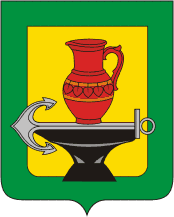 АДМИНИСТРАЦИЯСЕЛЬСКОГО ПОСЕЛЕНИЯ БОРИНСКИЙ СЕЛЬСОВЕТЛИПЕЦКОГО МУНИЦИПАЛЬНОГО РАЙОНАЛИПЕЦКОЙ ОБЛАСТИП О С Т А Н О В Л Е Н И Е28.02.2024г.                                                                                                                   № 19О внесении изменений в муниципальную программу "Устойчивое развитие сельского поселения Боринский сельсовет на 2014-2030 годы", утвержденную постановлением администрации сельского поселения Боринский сельсовет Липецкого муниципального района Липецкой области  от 01.12.2013 года № 167В целях обеспечения эффективного использования бюджетных и организационных ресурсов, приведения нормативных правовых актов в соответствие с требованиями, Федеральным законом от 19.08.2013 №131-ФЗ "Об общих принципах организации местного самоуправления в Российской Федерации", руководствуясь Уставом сельского поселения Боринский сельсовет Липецкого муниципального района Липецкой области Российской Федерации, администрация сельского поселения Боринский сельсовет Липецкого муниципального района Липецкой областиПОСТАНОВЛЯЕТ:1. Внести в муниципальную программу "Устойчивое развитие сельского поселения Боринский сельсовет на 2014-2024 годы", утвержденную постановлением администрации сельского поселения Боринский сельсовет Липецкого муниципального района Липецкой области  от 01.12. 2013 года № 167 (с изменениями от 26.03.2014г. № 41/1,от 26.05.2014 № 81, от 01.08.2014 № 126, от 06.04.2015 № 51, от 03.06.2015 № 83, от 16.02.2016 № 10, от 03.03.2016 № 12, от 21.11.2016 №59 ,от 17.04.2017 № 12, от 25.09.2017 № 59, от 24.10.2017 № 74, от 26.01.2018 № 5, от 06.04.2018 № 37, от 07.05.2018 № 42,  от 12.07.2018 № 65, от 07.11.2018 № 116, от 04.12.2018 № 128, от 18.02.2019 № 11, от 09.10.2019 № 77, от 14.11.2019 № 92, от 12.03.2020 № 10, от 25.05.2020 № 35, от 18.06.2020 № 49, от 10.09.2020 № 87, от 17.03.2021 № 32, от 21.05.2021 № 54, от 10.09.2021 № 106, от 17.11.2021 № 152, от 16.09.2022 № 127, от 13.12.2022 №161, от 17.02.2023г. №13, от 28.08.2023г. №155) следующие изменения:В приложении к постановлению администрации сельского Боринский сельсовет Липецкого муниципального района от 01.12.2013г. №167 в паспорт муниципальной программы «Устойчивое развитие сельского поселения Боринский сельсовет на 2014-2030 годы" изложить в новой редакции:«ПАСПОРТмуниципальной программы "Устойчивое развитие сельского поселенияБоринский сельсовет Липецкого муниципального района на 2014-2030 годы"».2) раздел 5 "Краткое описание ресурсного обеспечения муниципальной программы за счёт бюджетных ассигнований по годам реализации муниципальной программы" изложить в новой редакции:«5. Краткое описание ресурсного обеспечения муниципальной программы за счёт бюджетных ассигнований по годам реализации муниципальной программыФинансовое обеспечение реализации Программы в 2014-2030 годах планируется осуществлять за счет бюджетных ассигнований бюджета поселения в пределах предусмотренных лимитов финансированияОбщий прогнозируемый объем финансирования Программы за весь период реализации составит -739727,9 тыс.руб., в том числе:- подпрограммы "Повышение уровня благоустройства на территории сельского поселения Боринский сельсовет в 2014-2030 годах" – 229199,6 тыс. руб.- подпрограммы "Развитие социальной сферы в сельском поселении Боринский сельсовет в 2014-2030 годах" – 344818,8 тыс. руб.- подпрограммы "Обеспечение безопасности человека на территории сельского поселении Боринский сельсовет в 2014-2030 годах" – 5052,1 тыс. руб- подпрограммы "Создание системы эффективного муниципального управления в сельском поселении Боринский сельсовет на 2014 - 2030 годы" – 160657,4 тыс. руб. ".4) паспорт Подпрограммы "Повышение уровня благоустройства на территории сельского поселения Боринский сельсовет в 2014-2030 годах" изложить в новой редакции:».« ПаспортПодпрограммы "Повышение уровня благоустройства на территории сельского поселения Боринский сельсовет в 2014-2030 годах" (далее - Подпрограмма)».раздел 5 "Обоснование объема финансовых ресурсов, необходимых для реализации Подпрограммы" подпрограммы "Повышение уровня благоустройства на территории сельского поселения Боринский сельсовет в 2014-2030 годах" изложить в новой редакции:«5.Обоснование объема финансовых ресурсов, необходимых для реализации ПодпрограммыИсточником финансирования Подпрограммы являются средства бюджета сельского поселения Боринский сельсовет.Общий объем финансирования мероприятий Подпрограммы составляет 229199,6 тыс. руб., в том числе:За счет средств федерального бюджета -40109,3 тыс.руб.За счет средств областного бюджета сельского поселения – 7724,9 тыс.руб.За счет средств бюджета сельского поселения – 162731,0 тыс. руб.За счет внебюджетных источников – 18634,3 тыс.руб.Объемы финансирования подпрограммы ежегодно уточняются при формировании бюджета сельского поселения на очередной финансовый год и плановый период.".3) паспорт Подпрограммы "Развитие социальной сферы в сельском поселении Боринский сельсовет в 2014-2024 годах" изложить в новой редакции:».«ПаспортПодпрограммы "Развитие социальной сферы в сельском поселении Боринский сельсовет в 2014-2030годах" (далее - Подпрограмма)раздел 5 "Обоснование объема финансовых ресурсов, необходимых для реализации Подпрограммы" подпрограммы "Развитие социальной сферы в сельском поселении Боринский сельсовет в 2014-2030 годах" изложить в новой редакции:Обоснование объема финансовых ресурсов, необходимых для реализации ПодпрограммыОбщий объем финансирования мероприятий Подпрограммы в 2014-2030 г.г. предположительно составит 344818,8 тыс. руб, в том числе:За счет средств бюджета поселения 234771,0 тыс. руб.За счет средств федерального бюджета 0,00 тыс.руб.За счет средств областного бюджета 108226,92 тыс.руб.За счет средств внебюджетных источников 1820,9 тыс.руб.Объем финансирования Подпрограммы ежегодно уточняется при формировании бюджета сельского поселения на очередной финансовый год и плановый период.4) паспорт Подпрограммы "Обеспечение безопасности человека на территории сельского поселении Боринский сельсовет в 2014-2024 годах" изложить в новой редакции:».« ПаспортПодпрограммы "Обеспечение безопасности человека на территории сельского поселении Боринский сельсовет в 2014-2030 годах" (далее - Подпрограмма) раздел 5 "Обоснование объема финансовых ресурсов, необходимых для реализации Подпрограммы" подпрограммы "Обеспечение безопасности человека на территории сельского поселении Боринский сельсовет в 2014-2024 годах" изложить в новой редакции:Обоснование объема финансовых ресурсов, необходимых для реализации ПодпрограммыОбщий объем финансирования мероприятий Подпрограммы в 2014 - 2030 г.г. предположительно составит 5052,1 тыс. руб, в том числе:За счет средств бюджета поселения 4967,2 тыс. руб.За счет средств внебюджетных источников 84,90 тыс.руб.Объем финансирования Подпрограммы ежегодно уточняется при формировании бюджета сельского поселения на очередной финансовый год и плановый период.5) паспорт Подпрограммы "Создание системы эффективного муниципального управления в сельском поселении Боринский сельсовет на 2014 - 2030 годы" изложить в новой редакции:».«ПАСПОРТподпрограммы "Создание системы эффективного муниципального управления в сельском поселении Боринский сельсовет на 2014 - 2030 годы" (далее - Подпрограмма)раздел 5. Обоснование объема финансовых ресурсов, необходимых для реализации Подпрограммы "Создание системы эффективного муниципального управления в сельском поселении Боринский сельсовет на 2014 - 2030 годы" изложить в новой редакции:Обоснование объема финансовых ресурсов, необходимых для реализации ПодпрограммыОбщий объем финансирования мероприятий Подпрограммы в 2014 - 2030 г.г. предположительно составит 160657,4 тыс. руб, в том числе:За счет средств бюджета поселения 159490,5 тыс. руб.За счет средств внебюджетных источников 115,6 тыс. руб.За счет средств областного бюджета 1051,30 тыс.руб.Объем финансирования Подпрограммы ежегодно уточняется при формировании бюджета сельского поселения на очередной финансовый год и плановый период.".6) приложение 2 к муниципальной программе "Устойчивое развитие сельского поселения Боринский сельсовет на 2014-2030 годы" изложить в новой редакции:«Приложение 2 к муниципальной программе "Устойчивое развитие сельского поселения Боринский сельсовет на 2014-2030 годы».7) приложение 3 к муниципальной программе "Устойчивое развитие сельского поселения Боринский сельсовет на 2014-2030 годы" изложить в новой редакции:"Приложение 3 к муниципальной программе "Устойчивое развитие сельского поселения Боринский сельсовет на 2014-2030 годыПрогнозная оценка расходов по источникам ресурсного обеспечения на реализацию муниципальной программы "Устойчивое развитие сельского поселения Боринский сельсовет на 2014-2030 годы"».2. Настоящее постановление разместить для открытого доступа на видном месте в установленном режиме работы в помещении  администрации сельского поселения, сельской библиотеке, сельском доме культуры, помещении почты, на доске объявлений и на официальном сайте администрации сельского поселения Боринский сельсовет в информационно-телекоммуникационной сети "Интернет".3. Настоящее постановление вступает в силу со дня его официального обнародования.Глава администрациисельского поселения Боринский сельсовет                                                      Е.В.Воропаева Ответственный исполнительАдминистрация сельского поселения Боринский сельсовет Липецкого муниципального района Липецкой областиСроки и этапы реализации муниципальной программы2014-2030 годыПодпрограммы1. "Повышение уровня благоустройства на территории сельского поселения Боринский сельсовет в 2014-2030 годах" (Подпрограмма 1)2. "Развитие социальной сферы в сельском поселении Боринский сельсовет в 2014-2030 годах" (Подпрограмма 2)3. "Обеспечение безопасности человека на территории сельского поселении Боринский сельсовет в 2014-2030 годах" (Подпрограмма 3)4. "Создание системы эффективного муниципального управления в сельском поселении Боринский сельсовет на 2014 - 2030 годы" (Подпрограмма 4)Цель муниципальной программыСоздание комфортных условий жизнедеятельности в сельском поселении Боринский сельсоветИндикаторы цели- Удовлетворенность населения деятельностью органов местного самоуправления, %;- Удовлетворенность населения качеством услуг в сфере культуры, %;- Общий ввод жилья, м2Задачи муниципальной программы1. Создание условий для повышения уровня благоустройства на территории поселения.2. Создание условий для развития человеческого потенциала3. Создание условий для безопасного проживания, работы и отдыха на территории поселения4. Создание условий для повышения эффективности деятельности органов местного самоуправления сельского поселения Боринский сельсоветПоказатели задачПоказатель 1 задачи 1:- Объем внебюджетных источников, привлеченных на благоустройство, в расчете на 1 жителя сельского поселения, тыс. руб.;Показатель 1 задачи 2:- Доля населения, систематически занимающегося физической культурой и спортом, %;Показатель 2 задачи 2:- Доля населения, участвующего в культурно-досуговых мероприятиях, %;Показатель 1 задачи 3:- Доля обученного неработающего населения действиям при ЧС, %;Показатель 2 задачи 3:- Количество проведенных занятий с населением по обеспечению мер пожарной безопасности, ед.;Показатель 1 задачи 4:- Численность муниципальных служащих на 1 тыс. жителей, чел.;Показатель 2 задачи 4:- Сумма поступивших неналоговых доходов в бюджет сельского поселения от использования и реализации имущества муниципальной собственности, тыс.руб.Объемы финансирования за счет средств местного бюджета всего, в том числе по годам реализации муниципальной программыОбъемы финансирования составляют расходы, связанные с реализацией мероприятий, финансируемых за счет средств бюджета поселения всего 739727,9 тыс. руб., из них:2014 год - 8129,9 тыс. руб.;2015 год - 21193,9 тыс. руб.;2016 год - 25868,8 тыс. руб.;2017 год -23140,6 тыс. руб.;2018 год - 30736,9 тыс. руб.;2019 год -78127,10 тыс. руб.;2020 год -108097,7 тыс. руб.;2021 год- 44579,80тыс.руб;2022год-49200,2 тыс.руб;2023 год- 54747,1тыс.руб;2024 год- 40198,4тыс.руб;2025 год-94535,8тыс.руб;2026 год-35387,8тыс.руб;2027 год-31896,0тыс.руб;2028 год-31596,00 тыс.руб;2029 год-31296,00тыс.руб;2030 год-30996,00тыс.руб.Объемы финансирования программы ежегодно уточняются при формировании бюджета поселения на очередной финансовый год и плановый периодОжидаемые результаты реализации муниципальной программыОбеспечение к 2030 году:- Удовлетворенность населения деятельностью органов местного самоуправления - 90%;- Удовлетворенность населения качеством услуг в сфере культуры - 90%;- Общий ввод жилья - 2500 м2Ответственный исполнительАдминистрация сельского поселения Боринский сельсоветЗадачиПодпрограммыОбеспечение проведения мероприятий по благоустройству территории поселенияПоказателиЗадачПодпрограммыПоказатель 1 задачи 1:- Доля протяженности освещенных частей улиц, проездов в их общей протяженности,%;Показатель 2 задачи 1:- Количество высаженных деревьев, декоративных кустарников, ед.;Показатель 3 задачи 1:- Количество ликвидированных несанкционированных свалок, ед.;Показатель 4 задачи 1:- Количество приобретенных и установленных емкостей для сбора твердых бытовых отходов, шт.- Строительство площадок для установки контейнеров ТБО, шт.;Показатель 5 задачи 1:- Количество построенных, отремонтированных и реконструированных площадей, парков, скверов, открытых плоскостных спортивных сооружений, площадок, кладбищ, памятников, ограждений, приобретение спортивного (игрового) оборудования ед. (м2).Сроки и этапы реализации Подпрограммы2014-2030 годыОбъемы финансирования за счет средств местного бюджета всего, в том числе по годам реализации ПодпрограммыОбъемы финансирования, связанные с реализацией Подпрограммы, финансируемые за счет средств бюджета сельского поселения Боринский сельсовет предположительно составят всего 229199,6 тыс. руб., из них:2014 год - 4066,8 тыс. руб.2015 год - 99911,4 тыс. руб.2016 год - 11491,6 тыс. руб.2017 год - 10758,5 тыс. руб.2018 год - 12751,4 тыс. руб.2019 год - 10891,8 тыс. руб.2020 год - 7528,4 тыс. руб.2021 год - 8531,8 тыс.руб.2022 год – 14367,4 тыс.руб.2023 год – 18042,0 тыс.руб.2024 год – 13319,9 тыс.руб.2025 год – 69043,6 тыс.руб.2026 год- 98,95,0 тыс.руб.2027 год - 7150,000 тыс.руб.2028 год - 7150,000 тыс.руб.2029 год - 7150,000 тыс.руб.2030 год - 7150,000 тысруб.Объемы финансирования подпрограммы ежегодно уточняются при формировании местного бюджета на очередной финансовый год и плановый период.Ожидаемые результаты реализации ПодпрограммыВ результате реализация Подпрограммы ожидается к 2030году:- Увеличение доли протяженности освещенных частей улиц, проездов в их общей протяженности до 90 %;- Количество высаженных деревьев, декоративных кустарников 500 ед.;- Увеличение количества ликвидированных несанкционированных свалок - 5 ед.;- Увеличение количества приобретенных и установленных емкостей для сбора твердых бытовых отходов - 30 шт.- Строительство площадок для установки контейнеров ТБО - 3 шт.- Количество построенных, отремонтированных и реконструированных площадей, парков, скверов, открытых плоскостных спортивных сооружений, площадок, кладбищ, памятников, ограждений - 3 ед. (16000 м2).Ответственный исполнительАдминистрация сельского поселения Боринский сельсоветЗадачи подпрограммы1.Обеспечение эффективного функционирования объектов социальной сферы;2.Создание условий для вовлечения населения в участие в культурно - досуговых, спортивных мероприятияхПоказатели задач подпрограммыПоказатель 1 задачи 1:- Площадь отремонтированных учреждений социальной сферы, м2;Показатель 1 задачи 2:- Количество участников культурно - досуговых, спортивных мероприятий, чел;Показатель 2 задачи 2:- Количество проведенных культурно- досуговых, спортивных мероприятий, ед.Этапы и сроки реализации Подпрограммы2014 - 2030 годыОбъем финансирования за счет средств местного бюджета всего, в том числе по годам реализации подпрограммыОбъемы финансирования, связанные с реализацией подпрограммы, финансируемые за счет средств местного бюджета предположительно составляет 344818,8 тыс. руб, из них:2014 год - 3239,80 тыс.руб.2015 год - 3733,00 тыс.руб.2016 год - 5321,00 тыс. руб.2017 год - 4608,30 тыс. руб.2018 год - 10749,20 тыс. руб.2019 год - 59165,10 тыс. руб2020 год - 91874,87 тыс. руб.2021 год - 23428,80 тыс.руб.2022 год – 21835,8 тыс.руб.2023 год – 20240,2 тыс.руб.2024 год – 15258,8,00 тыс.руб2025 год – 14982,0 тыс.руб.2026 год - 14982,00 тыс.руб.2027 год - 14300,00 тыс.руб.2028 год - 14000,00 тыс.руб.2029 год - 13700,00 тыс.руб.2030 год - 13400,00 тыс.руб.Объемы финансирования Подпрограммы ежегодно уточняются при формировании бюджета сельского поселения на очередной финансовый год и плановый периодОжидаемые результаты реализации ПодпрограммыВ результате реализации Подпрограммы планируется к 2030 году:- Увеличить количество участников культурно - досуговых, спортивных мероприятий до 1500 чел;- Увеличить количество проведенных культурно - досуговых, спортивных мероприятий 400 ед.Ответственный исполнительАдминистрация сельского поселения Боринский сельсоветЗадачи подпрограммыОбеспечение проведения мероприятий по гражданской обороне (далее ГО) и защите населения от ЧС природного и техногенного характераОбеспечение пожарной безопасности на территории сельского поселения Боринский сельсоветПоказатели задач подпрограммыПоказатель 1 задачи 1:- Доля населения, охваченного системой оповещения в случае возникновения ЧС,%;Показатель 1 задачи 2:- Доля затрат бюджета поселения на мероприятия пожарной безопасности, %Этапы и сроки реализации Подпрограммы2014 - 2030 годыОбъем финансирования за счет средств местного бюджета всего, в том числе по годам реализации подпрограммыОбъемы финансирования, связанные с реализацией подпрограммы, финансируемые за счет средств местного бюджета предположительно составляет 5052,1 тыс.руб, из них:2014 год - 96,00 тыс.руб.2015 год - 82,40 тыс.руб.2016 год - 526,60 тыс. руб.2017 год - 87,90 тыс. руб.2018 год - 0,00 тыс. руб.2019 год - 36,00 тыс. руб.2020 год - 273,1 тыс. руб.2021 год - 881,50 тыс.руб.2022 год - 144,00 тыс.руб.2023 год – 148,6 тыс.руб.2024 год – 625,6 тыс.руб.2025 год – 558,4 тыс.руб.2026 год -558,4 тыс.руб.2027 год - 258,40 тыс.руб.2028 год - 258,40 тыс.руб.2029 год - 258,40 тыс.руб.2030 год - 258,40 тыс.руб.Объемы финансирования Подпрограммы ежегодно уточняются при формировании бюджета сельского поселения на очередной финансовый год и плановый периодОжидаемые результаты реализации ПодпрограммыВ результате реализации Подпрограммы планируется к 2030 году:- Увеличение доли населения, охваченного системой оповещения в случае возникновения ЧС до 95%;- Увеличение доли затрат бюджета поселения на мероприятия пожарной безопасности до 1,9 %Ответственный исполнительАдминистрация сельского поселенияЗадачи Подпрограммы1. Повышение эффективности деятельности органов местного самоуправления сельского поселения Боринский сельсовет2. Создание условий для эффективного управления муниципальным имуществом и земельными участкамиПоказатели задачПоказатель 1 задачи 1:- Доля муниципальных служащих с высшим образованием, %;Показатель 2 задачи 1:-Повышение качества муниципального управления с использованием информационно-коммуникационных технологий, %Показатель 1 задачи 2:- Количество изготовленных технических паспортов на объекты недвижимости, ед.;Показатель 2 задачи 2:- Количество земельных участков, поставленных на кадастровый учет, ед.- Изготовление карт (планов) границ населенных пунктов, границ территориальных зон сельских поселений, ед.Этапы и сроки реализации Подпрограммы2014 - 2030 годыОбъемы финансирования за счёт средств местного бюджета всего, в том числе по годам реализации ПодпрограммыОбъемы финансирования, связанные с реализацией Подпрограммы, финансируемые за счет средств местного бюджета предположительно составят всего 160657,4 тыс. руб., из них:2014 год -727,30 тыс. руб.;2015 год -7467,10 тыс. руб.;2016 год -8529,60 тыс. руб.;2017 год -7685,90 тыс. руб.;2018 год -7236,30 тыс. руб.;2019 год -8034,20 тыс. руб.;2020 год -8421,30 тыс. руб.2021 год - 11737,70 тыс.руб.2022 год – 12853,1 тыс.руб.2023 год – 16316,3 тыс.руб.2024 год- 10994,1 тыс.руб.2025 год – 9951,8 тыс.руб.2026 год – 9952,4 тыс.руб.2027 год - 10187,6 тыс.руб.2028 год - 10187,6 тыс.руб.2029 год - 10187,6 тыс.руб.2030 год - 10187,6 тыс.руб.Объемы финансирования Подпрограммы ежегодно уточняются при формировании бюджета сельского поселения на очередной финансовый год и плановый периодОжидаемые результаты реализации ПодпрограммыВ результате реализации Подпрограммы в 2030 году ожидается:- Доля муниципальных служащих с высшим образованием составит 100 %;- Качество муниципального управления с использованием информационно-коммуникационных технологий составит 100 %;- Количество изготовленных технических или кадастровых паспортов на объекты недвижимости - 20 ед.- Количество земельных участков, поставленных на кадастровый учет - 10 ед.- Изготовление карт (планов) границ населенных пунктов, границ территориальных зон сельских поселений, 8 ед.№ п/п№ п/п№ п/п№ п/п№ п/пНаименование подпрограммНаименование подпрограммНаименование подпрограммНаименование подпрограммНаименование подпрограммНаименование подпрограммИсточники ресурсного обеспеченияИсточники ресурсного обеспеченияИсточники ресурсного обеспеченияИсточники ресурсного обеспеченияИсточники ресурсного обеспеченияИсточники ресурсного обеспеченияРасходы(тыс.руб.)Расходы(тыс.руб.)Расходы(тыс.руб.)Расходы(тыс.руб.)Расходы(тыс.руб.)Расходы(тыс.руб.)Расходы(тыс.руб.)Расходы(тыс.руб.)Расходы(тыс.руб.)Расходы(тыс.руб.)Расходы(тыс.руб.)Расходы(тыс.руб.)Расходы(тыс.руб.)Расходы(тыс.руб.)Расходы(тыс.руб.)Расходы(тыс.руб.)Расходы(тыс.руб.)Расходы(тыс.руб.)Расходы(тыс.руб.)Расходы(тыс.руб.)Расходы(тыс.руб.)Расходы(тыс.руб.)Расходы(тыс.руб.)Расходы(тыс.руб.)Расходы(тыс.руб.)Расходы(тыс.руб.)Расходы(тыс.руб.)Расходы(тыс.руб.)Расходы(тыс.руб.)Расходы(тыс.руб.)Расходы(тыс.руб.)Расходы(тыс.руб.)Расходы(тыс.руб.)Расходы(тыс.руб.)Расходы(тыс.руб.)Расходы(тыс.руб.)Расходы(тыс.руб.)Расходы(тыс.руб.)Расходы(тыс.руб.)Расходы(тыс.руб.)Расходы(тыс.руб.)Расходы(тыс.руб.)Расходы(тыс.руб.)Расходы(тыс.руб.)Расходы(тыс.руб.)Расходы(тыс.руб.)Расходы(тыс.руб.)Расходы(тыс.руб.)Расходы(тыс.руб.)Расходы(тыс.руб.)Расходы(тыс.руб.)Расходы(тыс.руб.)Расходы(тыс.руб.)Расходы(тыс.руб.)ВсегоВсегоВсегоВсегоВсего2014 год2014 год2014 год2014 год2014 год2014 год2015 год2015 год2015 год2015 год2015 год2015 год2015 год2016 год2016 год2016 год2016 год2016 год2017 год2017 год2017 год2017 год2018 год2018 год2018 год2018 год2018 год2019 год2019 год2019 год2020 год2020 год2021 год2021 год2021 год2022 год2022 год2023 год2023 год2024год2025год2026год2027год2028год2029год2030год2030год111112222223333333444445555556666666777778888999991010101111121212131314141511111Муниципальная программа "Устойчивое развитие сельского поселения Боринский сельсовет на 2014-2030 годы"Муниципальная программа "Устойчивое развитие сельского поселения Боринский сельсовет на 2014-2030 годы"Муниципальная программа "Устойчивое развитие сельского поселения Боринский сельсовет на 2014-2030 годы"Муниципальная программа "Устойчивое развитие сельского поселения Боринский сельсовет на 2014-2030 годы"Муниципальная программа "Устойчивое развитие сельского поселения Боринский сельсовет на 2014-2030 годы"Муниципальная программа "Устойчивое развитие сельского поселения Боринский сельсовет на 2014-2030 годы"ВсегоВсегоВсегоВсегоВсегоВсегоВсего            739 727,9               739 727,9               739 727,9               739 727,9               739 727,9            8 129,9            8 129,9            8 129,9            8 129,9            8 129,9            8 129,9        21 193,9        21 193,9        21 193,9        21 193,9        21 193,9        21 193,9        21 193,9        25 868,8        25 868,8        25 868,8        25 868,8        25 868,8          23 140,6          23 140,6          23 140,6          23 140,6          30 736,9          30 736,9          30 736,9          30 736,9          30 736,9        78 127,1        78 127,1        78 127,1        108 097,7        108 097,7       44 579,8       44 579,8       44 579,8         49 200,2         49 200,2        54 747,1        54 747,1          40 198,4        94 535,8          35 387,8         31 896,0         31 596,0        31 296,0            30 996,0            30 996,0   11111Муниципальная программа "Устойчивое развитие сельского поселения Боринский сельсовет на 2014-2030 годы"Муниципальная программа "Устойчивое развитие сельского поселения Боринский сельсовет на 2014-2030 годы"Муниципальная программа "Устойчивое развитие сельского поселения Боринский сельсовет на 2014-2030 годы"Муниципальная программа "Устойчивое развитие сельского поселения Боринский сельсовет на 2014-2030 годы"Муниципальная программа "Устойчивое развитие сельского поселения Боринский сельсовет на 2014-2030 годы"Муниципальная программа "Устойчивое развитие сельского поселения Боринский сельсовет на 2014-2030 годы"федеральный бюджетфедеральный бюджетфедеральный бюджетфедеральный бюджетфедеральный бюджетфедеральный бюджетфедеральный бюджет              40 109,3                 40 109,3                 40 109,3                 40 109,3                 40 109,3                      -                       -                       -                       -                       -                       -                     -                     -                     -                     -                     -                     -                     -                     -                     -                     -                     -                     -                      -                      -                      -                      -                      -                      -                      -                      -                      -                     -                     -                     -                850,0               850,0                   -                    -                    -                     -                     -                     -                     -                      -         39 259,3                      -                     -                     -                    -                         -                         -    11111Муниципальная программа "Устойчивое развитие сельского поселения Боринский сельсовет на 2014-2030 годы"Муниципальная программа "Устойчивое развитие сельского поселения Боринский сельсовет на 2014-2030 годы"Муниципальная программа "Устойчивое развитие сельского поселения Боринский сельсовет на 2014-2030 годы"Муниципальная программа "Устойчивое развитие сельского поселения Боринский сельсовет на 2014-2030 годы"Муниципальная программа "Устойчивое развитие сельского поселения Боринский сельсовет на 2014-2030 годы"Муниципальная программа "Устойчивое развитие сельского поселения Боринский сельсовет на 2014-2030 годы"областной бюджетобластной бюджетобластной бюджетобластной бюджетобластной бюджетобластной бюджетобластной бюджет            117 003,2               117 003,2               117 003,2               117 003,2               117 003,2               490,2               490,2               490,2               490,2               490,2               490,2          1 205,7          1 205,7          1 205,7          1 205,7          1 205,7          1 205,7          1 205,7          1 703,4          1 703,4          1 703,4          1 703,4          1 703,4            1 121,1            1 121,1            1 121,1            1 121,1            3 219,7            3 219,7            3 219,7            3 219,7            3 219,7        41 667,0        41 667,0        41 667,0          64 010,1          64 010,1                   -                    -                    -            1 519,7           1 519,7                    -                     -                      -           2 066,3                      -                     -                     -                    -                         -                         -    11111Муниципальная программа "Устойчивое развитие сельского поселения Боринский сельсовет на 2014-2030 годы"Муниципальная программа "Устойчивое развитие сельского поселения Боринский сельсовет на 2014-2030 годы"Муниципальная программа "Устойчивое развитие сельского поселения Боринский сельсовет на 2014-2030 годы"Муниципальная программа "Устойчивое развитие сельского поселения Боринский сельсовет на 2014-2030 годы"Муниципальная программа "Устойчивое развитие сельского поселения Боринский сельсовет на 2014-2030 годы"Муниципальная программа "Устойчивое развитие сельского поселения Боринский сельсовет на 2014-2030 годы"бюджет поселениябюджет поселениябюджет поселениябюджет поселениябюджет поселениябюджет поселениябюджет поселения            561 959,7               561 959,7               561 959,7               561 959,7               561 959,7            7 639,7            7 639,7            7 639,7            7 639,7            7 639,7            7 639,7        19 988,2        19 988,2        19 988,2        19 988,2        19 988,2        19 988,2        19 988,2        24 165,4        24 165,4        24 165,4        24 165,4        24 165,4          22 019,5          22 019,5          22 019,5          22 019,5          27 127,0          27 127,0          27 127,0          27 127,0          27 127,0        36 460,1        36 460,1        36 460,1          42 581,1          42 581,1       43 539,0       43 539,0       43 539,0         46 760,9         46 760,9        53 041,7        53 041,7          39 998,4        37 466,9          35 387,8         31 896,0         31 596,0        31 296,0            30 996,0            30 996,0   11111Муниципальная программа "Устойчивое развитие сельского поселения Боринский сельсовет на 2014-2030 годы"Муниципальная программа "Устойчивое развитие сельского поселения Боринский сельсовет на 2014-2030 годы"Муниципальная программа "Устойчивое развитие сельского поселения Боринский сельсовет на 2014-2030 годы"Муниципальная программа "Устойчивое развитие сельского поселения Боринский сельсовет на 2014-2030 годы"Муниципальная программа "Устойчивое развитие сельского поселения Боринский сельсовет на 2014-2030 годы"Муниципальная программа "Устойчивое развитие сельского поселения Боринский сельсовет на 2014-2030 годы"средства внебюджетных источниковсредства внебюджетных источниковсредства внебюджетных источниковсредства внебюджетных источниковсредства внебюджетных источниковсредства внебюджетных источниковсредства внебюджетных источников              20 655,7                 20 655,7                 20 655,7                 20 655,7                 20 655,7                      -                       -                       -                       -                       -                       -                     -                     -                     -                     -                     -                     -                     -                     -                     -                     -                     -                     -                      -                      -                      -                      -                390,1               390,1               390,1               390,1               390,1                    -                     -                     -                656,5               656,5         1 040,8         1 040,8         1 040,8              919,6              919,6          1 705,4          1 705,4               200,0        15 743,3                      -                     -                     -                    -                         -                         -    22222Подпрограмма 1 "Повышение уровня благоустройства на территории сельского поселения Боринский сельсовет в 2014-2030 годах"Подпрограмма 1 "Повышение уровня благоустройства на территории сельского поселения Боринский сельсовет в 2014-2030 годах"Подпрограмма 1 "Повышение уровня благоустройства на территории сельского поселения Боринский сельсовет в 2014-2030 годах"Подпрограмма 1 "Повышение уровня благоустройства на территории сельского поселения Боринский сельсовет в 2014-2030 годах"Подпрограмма 1 "Повышение уровня благоустройства на территории сельского поселения Боринский сельсовет в 2014-2030 годах"Подпрограмма 1 "Повышение уровня благоустройства на территории сельского поселения Боринский сельсовет в 2014-2030 годах"ВсегоВсегоВсегоВсегоВсегоВсегоВсего            229 199,6               229 199,6               229 199,6               229 199,6               229 199,6            4 066,8            4 066,8            4 066,8            4 066,8            4 066,8            4 066,8          9 911,4          9 911,4          9 911,4          9 911,4          9 911,4          9 911,4          9 911,4        11 491,6        11 491,6        11 491,6        11 491,6        11 491,6          10 758,5          10 758,5          10 758,5          10 758,5          12 751,4          12 751,4          12 751,4          12 751,4          12 751,4        10 891,8        10 891,8        10 891,8            7 528,4            7 528,4         8 531,8         8 531,8         8 531,8         14 367,4         14 367,4        18 042,0        18 042,0          13 319,9        69 043,6            9 895,0           7 150,0           7 150,0          7 150,0              7 150,0              7 150,0   22222Подпрограмма 1 "Повышение уровня благоустройства на территории сельского поселения Боринский сельсовет в 2014-2030 годах"Подпрограмма 1 "Повышение уровня благоустройства на территории сельского поселения Боринский сельсовет в 2014-2030 годах"Подпрограмма 1 "Повышение уровня благоустройства на территории сельского поселения Боринский сельсовет в 2014-2030 годах"Подпрограмма 1 "Повышение уровня благоустройства на территории сельского поселения Боринский сельсовет в 2014-2030 годах"Подпрограмма 1 "Повышение уровня благоустройства на территории сельского поселения Боринский сельсовет в 2014-2030 годах"Подпрограмма 1 "Повышение уровня благоустройства на территории сельского поселения Боринский сельсовет в 2014-2030 годах"федеральный бюджетфедеральный бюджетфедеральный бюджетфедеральный бюджетфедеральный бюджетфедеральный бюджетфедеральный бюджет              40 109,3                 40 109,3                 40 109,3                 40 109,3                 40 109,3                      -                       -                       -                       -                       -                       -                     -                     -                     -                     -                     -                     -                     -                     -                     -                     -                     -                     -                      -                      -                      -                      -                      -                      -                      -                      -                      -                     -                     -                     -                850,0               850,0                   -                    -                    -                     -                     -                     -                     -                      -         39 259,3                      -                     -                     -                    -                         -                         -    22222Подпрограмма 1 "Повышение уровня благоустройства на территории сельского поселения Боринский сельсовет в 2014-2030 годах"Подпрограмма 1 "Повышение уровня благоустройства на территории сельского поселения Боринский сельсовет в 2014-2030 годах"Подпрограмма 1 "Повышение уровня благоустройства на территории сельского поселения Боринский сельсовет в 2014-2030 годах"Подпрограмма 1 "Повышение уровня благоустройства на территории сельского поселения Боринский сельсовет в 2014-2030 годах"Подпрограмма 1 "Повышение уровня благоустройства на территории сельского поселения Боринский сельсовет в 2014-2030 годах"Подпрограмма 1 "Повышение уровня благоустройства на территории сельского поселения Боринский сельсовет в 2014-2030 годах"областной бюджетобластной бюджетобластной бюджетобластной бюджетобластной бюджетобластной бюджетобластной бюджет                7 724,9                   7 724,9                   7 724,9                   7 724,9                   7 724,9               100,0               100,0               100,0               100,0               100,0               100,0          1 200,0          1 200,0          1 200,0          1 200,0          1 200,0          1 200,0          1 200,0          1 703,4          1 703,4          1 703,4          1 703,4          1 703,4            1 121,1            1 121,1            1 121,1            1 121,1            1 203,5            1 203,5            1 203,5            1 203,5            1 203,5                    -                     -                     -                330,6               330,6                   -                    -                    -                     -                     -                     -                     -                      -           2 066,3                      -                     -                     -                    -                         -                         -    22222Подпрограмма 1 "Повышение уровня благоустройства на территории сельского поселения Боринский сельсовет в 2014-2030 годах"Подпрограмма 1 "Повышение уровня благоустройства на территории сельского поселения Боринский сельсовет в 2014-2030 годах"Подпрограмма 1 "Повышение уровня благоустройства на территории сельского поселения Боринский сельсовет в 2014-2030 годах"Подпрограмма 1 "Повышение уровня благоустройства на территории сельского поселения Боринский сельсовет в 2014-2030 годах"Подпрограмма 1 "Повышение уровня благоустройства на территории сельского поселения Боринский сельсовет в 2014-2030 годах"Подпрограмма 1 "Повышение уровня благоустройства на территории сельского поселения Боринский сельсовет в 2014-2030 годах"бюджет поселениябюджет поселениябюджет поселениябюджет поселениябюджет поселениябюджет поселениябюджет поселения            162 731,0               162 731,0               162 731,0               162 731,0               162 731,0            3 966,8            3 966,8            3 966,8            3 966,8            3 966,8            3 966,8          8 711,4          8 711,4          8 711,4          8 711,4          8 711,4          8 711,4          8 711,4          9 788,2          9 788,2          9 788,2          9 788,2          9 788,2            9 637,4            9 637,4            9 637,4            9 637,4          11 157,7          11 157,7          11 157,7          11 157,7          11 157,7        10 891,8        10 891,8        10 891,8            5 963,5            5 963,5         7 866,7         7 866,7         7 866,7         13 447,8         13 447,8        17 710,1        17 710,1          13 119,9        11 974,7            9 895,0           7 150,0           7 150,0          7 150,0              7 150,0              7 150,0   22222Подпрограмма 1 "Повышение уровня благоустройства на территории сельского поселения Боринский сельсовет в 2014-2030 годах"Подпрограмма 1 "Повышение уровня благоустройства на территории сельского поселения Боринский сельсовет в 2014-2030 годах"Подпрограмма 1 "Повышение уровня благоустройства на территории сельского поселения Боринский сельсовет в 2014-2030 годах"Подпрограмма 1 "Повышение уровня благоустройства на территории сельского поселения Боринский сельсовет в 2014-2030 годах"Подпрограмма 1 "Повышение уровня благоустройства на территории сельского поселения Боринский сельсовет в 2014-2030 годах"Подпрограмма 1 "Повышение уровня благоустройства на территории сельского поселения Боринский сельсовет в 2014-2030 годах"средства внебюджетных источниковсредства внебюджетных источниковсредства внебюджетных источниковсредства внебюджетных источниковсредства внебюджетных источниковсредства внебюджетных источниковсредства внебюджетных источников              18 634,3                 18 634,3                 18 634,3                 18 634,3                 18 634,3               390,1               390,1               390,1               390,1               390,1               384,3               384,3            665,1            665,1            665,1              919,6              919,6             331,9             331,9               200,0        15 743,3                      -                     -                     -                    -                         -                         -    33333Подпрограмма 2 "Развитие социальной сферы в сельском поселении Боринский сельсовет в 2014-2030 годах"Подпрограмма 2 "Развитие социальной сферы в сельском поселении Боринский сельсовет в 2014-2030 годах"Подпрограмма 2 "Развитие социальной сферы в сельском поселении Боринский сельсовет в 2014-2030 годах"Подпрограмма 2 "Развитие социальной сферы в сельском поселении Боринский сельсовет в 2014-2030 годах"Подпрограмма 2 "Развитие социальной сферы в сельском поселении Боринский сельсовет в 2014-2030 годах"Подпрограмма 2 "Развитие социальной сферы в сельском поселении Боринский сельсовет в 2014-2030 годах"ВсегоВсегоВсегоВсегоВсегоВсегоВсего            344 818,8               344 818,8               344 818,8               344 818,8               344 818,8            3 239,8            3 239,8            3 239,8            3 239,8            3 239,8            3 239,8          3 733,0          3 733,0          3 733,0          3 733,0          3 733,0          3 733,0          3 733,0          5 321,0          5 321,0          5 321,0          5 321,0          5 321,0            4 608,3            4 608,3            4 608,3            4 608,3          10 749,2          10 749,2          10 749,2          10 749,2          10 749,2        59 165,1        59 165,1        59 165,1          91 874,9          91 874,9       23 428,8       23 428,8       23 428,8         21 835,7         21 835,7        20 240,2        20 240,2          15 258,8        14 982,0          14 982,0         14 300,0         14 000,0        13 700,0            13 400,0            13 400,0   33333Подпрограмма 2 "Развитие социальной сферы в сельском поселении Боринский сельсовет в 2014-2030 годах"Подпрограмма 2 "Развитие социальной сферы в сельском поселении Боринский сельсовет в 2014-2030 годах"Подпрограмма 2 "Развитие социальной сферы в сельском поселении Боринский сельсовет в 2014-2030 годах"Подпрограмма 2 "Развитие социальной сферы в сельском поселении Боринский сельсовет в 2014-2030 годах"Подпрограмма 2 "Развитие социальной сферы в сельском поселении Боринский сельсовет в 2014-2030 годах"Подпрограмма 2 "Развитие социальной сферы в сельском поселении Боринский сельсовет в 2014-2030 годах"федеральный бюджетфедеральный бюджетфедеральный бюджетфедеральный бюджетфедеральный бюджетфедеральный бюджетфедеральный бюджет                         -                             -                             -                             -                             -                       -                       -                       -                       -                       -                       -                     -                     -                     -                     -                     -                     -                     -                     -                     -                     -                     -                     -                      -                      -                      -                      -                      -                      -                      -                      -                      -                     -                     -                     -                      -                      -                    -                    -                    -                     -                     -                     -                     -                      -                    -                       -                     -                     -                    -                         -                         -    33333Подпрограмма 2 "Развитие социальной сферы в сельском поселении Боринский сельсовет в 2014-2030 годах"Подпрограмма 2 "Развитие социальной сферы в сельском поселении Боринский сельсовет в 2014-2030 годах"Подпрограмма 2 "Развитие социальной сферы в сельском поселении Боринский сельсовет в 2014-2030 годах"Подпрограмма 2 "Развитие социальной сферы в сельском поселении Боринский сельсовет в 2014-2030 годах"Подпрограмма 2 "Развитие социальной сферы в сельском поселении Боринский сельсовет в 2014-2030 годах"Подпрограмма 2 "Развитие социальной сферы в сельском поселении Боринский сельсовет в 2014-2030 годах"областной бюджетобластной бюджетобластной бюджетобластной бюджетобластной бюджетобластной бюджетобластной бюджет            108 226,9               108 226,9               108 226,9               108 226,9               108 226,9               312,9               312,9               312,9               312,9               312,9               312,9                    -                     -                     -                     -                     -                     -                     -                     -                     -                     -                     -                     -                      -                      -                      -                      -             2 016,2            2 016,2            2 016,2            2 016,2            2 016,2        41 667,0        41 667,0        41 667,0          63 679,5          63 679,5                   -                    -                    -               551,3              551,3                    -                     -                      -                    -                       -                     -                     -                    -                         -                         -    33333Подпрограмма 2 "Развитие социальной сферы в сельском поселении Боринский сельсовет в 2014-2030 годах"Подпрограмма 2 "Развитие социальной сферы в сельском поселении Боринский сельсовет в 2014-2030 годах"Подпрограмма 2 "Развитие социальной сферы в сельском поселении Боринский сельсовет в 2014-2030 годах"Подпрограмма 2 "Развитие социальной сферы в сельском поселении Боринский сельсовет в 2014-2030 годах"Подпрограмма 2 "Развитие социальной сферы в сельском поселении Боринский сельсовет в 2014-2030 годах"Подпрограмма 2 "Развитие социальной сферы в сельском поселении Боринский сельсовет в 2014-2030 годах"бюджет поселениябюджет поселениябюджет поселениябюджет поселениябюджет поселениябюджет поселениябюджет поселения            234 771,0               234 771,0               234 771,0               234 771,0               234 771,0            2 926,9            2 926,9            2 926,9            2 926,9            2 926,9            2 926,9          3 733,0          3 733,0          3 733,0          3 733,0          3 733,0          3 733,0          3 733,0          5 321,0          5 321,0          5 321,0          5 321,0          5 321,0            4 608,3            4 608,3            4 608,3            4 608,3            8 733,0            8 733,0            8 733,0            8 733,0            8 733,0        17 498,1        17 498,1        17 498,1          28 063,1          28 063,1       23 078,1       23 078,1       23 078,1         21 284,4         21 284,4        18 902,3        18 902,3          15 258,8        14 982,0          14 982,0         14 300,0         14 000,0        13 700,0            13 400,0            13 400,0   33333Подпрограмма 2 "Развитие социальной сферы в сельском поселении Боринский сельсовет в 2014-2030 годах"Подпрограмма 2 "Развитие социальной сферы в сельском поселении Боринский сельсовет в 2014-2030 годах"Подпрограмма 2 "Развитие социальной сферы в сельском поселении Боринский сельсовет в 2014-2030 годах"Подпрограмма 2 "Развитие социальной сферы в сельском поселении Боринский сельсовет в 2014-2030 годах"Подпрограмма 2 "Развитие социальной сферы в сельском поселении Боринский сельсовет в 2014-2030 годах"Подпрограмма 2 "Развитие социальной сферы в сельском поселении Боринский сельсовет в 2014-2030 годах"средства внебюджетных источниковсредства внебюджетных источниковсредства внебюджетных источниковсредства внебюджетных источниковсредства внебюджетных источниковсредства внебюджетных источниковсредства внебюджетных источников                1 820,9                   1 820,9                   1 820,9                   1 820,9                   1 820,9                      -                       -                       -                       -                       -                       -                     -                     -                     -                     -                     -                     -                     -                     -                     -                     -                     -                     -                      -                      -                      -                      -                      -                      -                      -                      -                      -                     -                     -                     -                132,3               132,3            350,7            350,7            350,7                    -                     -           1 337,9          1 337,9                     -                    -                       -                     -                     -                    -                         -                         -    44444Подпрограмма 3 "Обеспечение безопасности человека на территории сельского поселения Боринский сельсовет в 2014-2030 годах"Подпрограмма 3 "Обеспечение безопасности человека на территории сельского поселения Боринский сельсовет в 2014-2030 годах"Подпрограмма 3 "Обеспечение безопасности человека на территории сельского поселения Боринский сельсовет в 2014-2030 годах"Подпрограмма 3 "Обеспечение безопасности человека на территории сельского поселения Боринский сельсовет в 2014-2030 годах"Подпрограмма 3 "Обеспечение безопасности человека на территории сельского поселения Боринский сельсовет в 2014-2030 годах"Подпрограмма 3 "Обеспечение безопасности человека на территории сельского поселения Боринский сельсовет в 2014-2030 годах"ВсегоВсегоВсегоВсегоВсегоВсегоВсего                5 052,1                   5 052,1                   5 052,1                   5 052,1                   5 052,1                 96,0                 96,0                 96,0                 96,0                 96,0                 96,0               82,4               82,4               82,4               82,4               82,4               82,4               82,4             526,6             526,6             526,6             526,6             526,6                 87,9                 87,9                 87,9                 87,9                      -                       -                       -                       -                       -                36,0               36,0               36,0               273,1               273,1            881,5            881,5            881,5              144,0              144,0             148,6             148,6               625,6             558,4               558,4              258,4              258,4             258,4                 258,4                 258,4   44444Подпрограмма 3 "Обеспечение безопасности человека на территории сельского поселения Боринский сельсовет в 2014-2030 годах"Подпрограмма 3 "Обеспечение безопасности человека на территории сельского поселения Боринский сельсовет в 2014-2030 годах"Подпрограмма 3 "Обеспечение безопасности человека на территории сельского поселения Боринский сельсовет в 2014-2030 годах"Подпрограмма 3 "Обеспечение безопасности человека на территории сельского поселения Боринский сельсовет в 2014-2030 годах"Подпрограмма 3 "Обеспечение безопасности человека на территории сельского поселения Боринский сельсовет в 2014-2030 годах"Подпрограмма 3 "Обеспечение безопасности человека на территории сельского поселения Боринский сельсовет в 2014-2030 годах"федеральный бюджетфедеральный бюджетфедеральный бюджетфедеральный бюджетфедеральный бюджетфедеральный бюджетфедеральный бюджет                         -                             -                             -                             -                             -                       -                       -                       -                       -                       -                       -                     -                     -                     -                     -                     -                     -                     -                     -                     -                     -                     -                     -                      -                      -                      -                      -                      -                      -                      -                      -                      -                     -                     -                     -                      -                      -                    -                    -                    -                     -                     -                     -                     -                      -                    -                       -                     -                     -                    -                         -                         -    44444Подпрограмма 3 "Обеспечение безопасности человека на территории сельского поселения Боринский сельсовет в 2014-2030 годах"Подпрограмма 3 "Обеспечение безопасности человека на территории сельского поселения Боринский сельсовет в 2014-2030 годах"Подпрограмма 3 "Обеспечение безопасности человека на территории сельского поселения Боринский сельсовет в 2014-2030 годах"Подпрограмма 3 "Обеспечение безопасности человека на территории сельского поселения Боринский сельсовет в 2014-2030 годах"Подпрограмма 3 "Обеспечение безопасности человека на территории сельского поселения Боринский сельсовет в 2014-2030 годах"Подпрограмма 3 "Обеспечение безопасности человека на территории сельского поселения Боринский сельсовет в 2014-2030 годах"областной бюджетобластной бюджетобластной бюджетобластной бюджетобластной бюджетобластной бюджетобластной бюджет                         -                             -                             -                             -                             -                       -                       -                       -                       -                       -                       -                     -                     -                     -                     -                     -                     -                     -                     -                     -                     -                     -                     -                      -                      -                      -                      -                      -                      -                      -                      -                      -                     -                     -                     -                      -                      -                    -                    -                    -                     -                     -                     -                     -                      -                    -                       -                     -                     -                    -                         -                         -    44444Подпрограмма 3 "Обеспечение безопасности человека на территории сельского поселения Боринский сельсовет в 2014-2030 годах"Подпрограмма 3 "Обеспечение безопасности человека на территории сельского поселения Боринский сельсовет в 2014-2030 годах"Подпрограмма 3 "Обеспечение безопасности человека на территории сельского поселения Боринский сельсовет в 2014-2030 годах"Подпрограмма 3 "Обеспечение безопасности человека на территории сельского поселения Боринский сельсовет в 2014-2030 годах"Подпрограмма 3 "Обеспечение безопасности человека на территории сельского поселения Боринский сельсовет в 2014-2030 годах"Подпрограмма 3 "Обеспечение безопасности человека на территории сельского поселения Боринский сельсовет в 2014-2030 годах"бюджет поселениябюджет поселениябюджет поселениябюджет поселениябюджет поселениябюджет поселениябюджет поселения                4 967,2                   4 967,2                   4 967,2                   4 967,2                   4 967,2                 96,0                 96,0                 96,0                 96,0                 96,0                 96,0               82,4               82,4               82,4               82,4               82,4               82,4               82,4             526,6             526,6             526,6             526,6             526,6                 87,9                 87,9                 87,9                 87,9                     -                      -                      -                      -                      -                36,0               36,0               36,0               188,2               188,2            881,5            881,5            881,5              144,0              144,0             148,6             148,6               625,6             558,4               558,4              258,4              258,4             258,4                 258,4                 258,4   44444Подпрограмма 3 "Обеспечение безопасности человека на территории сельского поселения Боринский сельсовет в 2014-2030 годах"Подпрограмма 3 "Обеспечение безопасности человека на территории сельского поселения Боринский сельсовет в 2014-2030 годах"Подпрограмма 3 "Обеспечение безопасности человека на территории сельского поселения Боринский сельсовет в 2014-2030 годах"Подпрограмма 3 "Обеспечение безопасности человека на территории сельского поселения Боринский сельсовет в 2014-2030 годах"Подпрограмма 3 "Обеспечение безопасности человека на территории сельского поселения Боринский сельсовет в 2014-2030 годах"Подпрограмма 3 "Обеспечение безопасности человека на территории сельского поселения Боринский сельсовет в 2014-2030 годах"средства внебюджетных источниковсредства внебюджетных источниковсредства внебюджетных источниковсредства внебюджетных источниковсредства внебюджетных источниковсредства внебюджетных источниковсредства внебюджетных источников                     84,9                        84,9                        84,9                        84,9                        84,9                      -                       -                       -                       -                       -                       -                     -                     -                     -                     -                     -                     -                     -                     -                     -                     -                     -                     -                      -                      -                      -                      -                      -                      -                      -                      -                      -                     -                     -                     -                  84,9                 84,9                   -                    -                    -                     -                     -                     -                     -                      -                    -                       -                     -                     -                    -                         -                         -    55555Подпрограмма 4 "Создание системы эффективного муниципального управления в сельском поселении Боринский сельсовет на 2014-2030 годы"Подпрограмма 4 "Создание системы эффективного муниципального управления в сельском поселении Боринский сельсовет на 2014-2030 годы"Подпрограмма 4 "Создание системы эффективного муниципального управления в сельском поселении Боринский сельсовет на 2014-2030 годы"Подпрограмма 4 "Создание системы эффективного муниципального управления в сельском поселении Боринский сельсовет на 2014-2030 годы"Подпрограмма 4 "Создание системы эффективного муниципального управления в сельском поселении Боринский сельсовет на 2014-2030 годы"Подпрограмма 4 "Создание системы эффективного муниципального управления в сельском поселении Боринский сельсовет на 2014-2030 годы"ВсегоВсегоВсегоВсегоВсегоВсегоВсего            160 657,4               160 657,4               160 657,4               160 657,4               160 657,4               727,3               727,3               727,3               727,3               727,3               727,3          7 467,1          7 467,1          7 467,1          7 467,1          7 467,1          7 467,1          7 467,1          8 529,6          8 529,6          8 529,6          8 529,6          8 529,6            7 685,9            7 685,9            7 685,9            7 685,9            7 236,3            7 236,3            7 236,3            7 236,3            7 236,3          8 034,2          8 034,2          8 034,2            8 421,3            8 421,3       11 737,7       11 737,7       11 737,7         12 853,1         12 853,1        16 316,3        16 316,3          10 994,1          9 951,8            9 952,4         10 187,6         10 187,6        10 187,6            10 187,6            10 187,6   55555Подпрограмма 4 "Создание системы эффективного муниципального управления в сельском поселении Боринский сельсовет на 2014-2030 годы"Подпрограмма 4 "Создание системы эффективного муниципального управления в сельском поселении Боринский сельсовет на 2014-2030 годы"Подпрограмма 4 "Создание системы эффективного муниципального управления в сельском поселении Боринский сельсовет на 2014-2030 годы"Подпрограмма 4 "Создание системы эффективного муниципального управления в сельском поселении Боринский сельсовет на 2014-2030 годы"Подпрограмма 4 "Создание системы эффективного муниципального управления в сельском поселении Боринский сельсовет на 2014-2030 годы"Подпрограмма 4 "Создание системы эффективного муниципального управления в сельском поселении Боринский сельсовет на 2014-2030 годы"федеральный бюджетфедеральный бюджетфедеральный бюджетфедеральный бюджетфедеральный бюджетфедеральный бюджетфедеральный бюджет                         -                             -                             -                             -                             -                       -                       -                       -                       -                       -                       -                     -                     -                     -                     -                     -                     -                     -                     -                     -                     -                     -                     -                      -                      -                      -                      -                      -                      -                      -                      -                      -                     -                     -                     -                      -                      -                    -                    -                    -                     -                     -                     -                     -                      -                    -                       -                     -                     -                    -                         -                         -    55555Подпрограмма 4 "Создание системы эффективного муниципального управления в сельском поселении Боринский сельсовет на 2014-2030 годы"Подпрограмма 4 "Создание системы эффективного муниципального управления в сельском поселении Боринский сельсовет на 2014-2030 годы"Подпрограмма 4 "Создание системы эффективного муниципального управления в сельском поселении Боринский сельсовет на 2014-2030 годы"Подпрограмма 4 "Создание системы эффективного муниципального управления в сельском поселении Боринский сельсовет на 2014-2030 годы"Подпрограмма 4 "Создание системы эффективного муниципального управления в сельском поселении Боринский сельсовет на 2014-2030 годы"Подпрограмма 4 "Создание системы эффективного муниципального управления в сельском поселении Боринский сельсовет на 2014-2030 годы"областной бюджетобластной бюджетобластной бюджетобластной бюджетобластной бюджетобластной бюджетобластной бюджет                1 051,3                   1 051,3                   1 051,3                   1 051,3                   1 051,3                 77,3                 77,3                 77,3                 77,3                 77,3                 77,3                 5,7                 5,7                 5,7                 5,7                 5,7                 5,7                 5,7                    -                     -                     -                     -                     -                      -                      -                      -                      -                      -                      -                      -                      -                      -                     -                     -                     -                      -                      -                    -                    -                    -               968,3              968,3                    -                     -                      -                    -                       -                     -                     -                    -                         -                         -    55555Подпрограмма 4 "Создание системы эффективного муниципального управления в сельском поселении Боринский сельсовет на 2014-2030 годы"Подпрограмма 4 "Создание системы эффективного муниципального управления в сельском поселении Боринский сельсовет на 2014-2030 годы"Подпрограмма 4 "Создание системы эффективного муниципального управления в сельском поселении Боринский сельсовет на 2014-2030 годы"Подпрограмма 4 "Создание системы эффективного муниципального управления в сельском поселении Боринский сельсовет на 2014-2030 годы"Подпрограмма 4 "Создание системы эффективного муниципального управления в сельском поселении Боринский сельсовет на 2014-2030 годы"Подпрограмма 4 "Создание системы эффективного муниципального управления в сельском поселении Боринский сельсовет на 2014-2030 годы"бюджет поселениябюджет поселениябюджет поселениябюджет поселениябюджет поселениябюджет поселениябюджет поселения            159 490,5               159 490,5               159 490,5               159 490,5               159 490,5               650,0               650,0               650,0               650,0               650,0               650,0          7 461,4          7 461,4          7 461,4          7 461,4          7 461,4          7 461,4          7 461,4          8 529,6          8 529,6          8 529,6          8 529,6          8 529,6            7 685,9            7 685,9            7 685,9            7 685,9            7 236,3            7 236,3            7 236,3            7 236,3            7 236,3          8 034,2          8 034,2          8 034,2            8 366,3            8 366,3       11 712,7       11 712,7       11 712,7         11 884,8         11 884,8        16 280,7        16 280,7          10 994,1          9 951,8            9 952,4         10 187,6         10 187,6        10 187,6            10 187,6            10 187,6   55555Подпрограмма 4 "Создание системы эффективного муниципального управления в сельском поселении Боринский сельсовет на 2014-2030 годы"Подпрограмма 4 "Создание системы эффективного муниципального управления в сельском поселении Боринский сельсовет на 2014-2030 годы"Подпрограмма 4 "Создание системы эффективного муниципального управления в сельском поселении Боринский сельсовет на 2014-2030 годы"Подпрограмма 4 "Создание системы эффективного муниципального управления в сельском поселении Боринский сельсовет на 2014-2030 годы"Подпрограмма 4 "Создание системы эффективного муниципального управления в сельском поселении Боринский сельсовет на 2014-2030 годы"Подпрограмма 4 "Создание системы эффективного муниципального управления в сельском поселении Боринский сельсовет на 2014-2030 годы"средства внебюджетных источниковсредства внебюджетных источниковсредства внебюджетных источниковсредства внебюджетных источниковсредства внебюджетных источниковсредства внебюджетных источниковсредства внебюджетных источников                   115,6                      115,6                      115,6                      115,6                      115,6                      -                       -                       -                       -                       -                       -                     -                     -                     -                     -                     -                     -                     -                     -                     -                     -                     -                     -                      -                      -                      -                      -                      -                      -                      -                      -                      -                     -                     -                     -                  55,0                 55,0              25,0              25,0              25,0                    -                     -                35,6               35,6                     -                    -                       -                     -                     -                    -                         -                         -    